Extending Number Patterns1.	Here is a pattern made with squares. 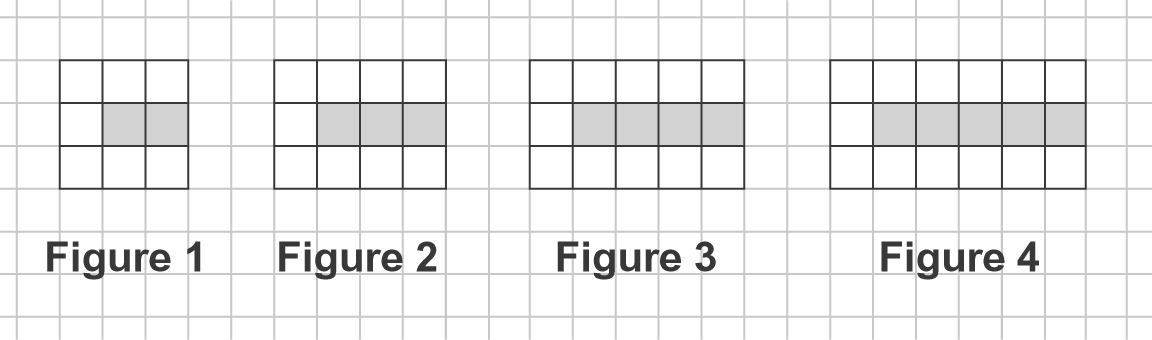 Complete the table.How many white squares will be in the figure with 10 grey squares?    c)	How many grey squares will be in the figure with 
         29 white squares?	1-cm Grid PaperGrade 4Grade 4Grade 4Grade:   4                                                                     Subject: Math                                                                                          Unit: Patterns/RelationsGrade:   4                                                                     Subject: Math                                                                                          Unit: Patterns/RelationsGrade:   4                                                                     Subject: Math                                                                                          Unit: Patterns/RelationsLearning Target: Exploring different ways to represent terms of patterns.Learning Target: Exploring different ways to represent terms of patterns.Learning Target: Exploring different ways to represent terms of patterns.Curriculum Outcomes:  SCO PR01 – Students will be expected to identify and describe patterns found in tables and charts, including a multiplication chart.PR02 - Students will be expected to translate among different representations of a pattern (a table, a chart, or concrete materials).PR02.01 Create a table or chart from a given concrete representation of a pattern.PR02.02 Create a concrete representation of a given pattern displayed in a table or chart.PR02.03 Translate between pictorial, contextual, and concrete representations of a pattern.PR02.04 Explain why the same relationship exists between the pattern in a table and its concrete representation.Curriculum Outcomes:  SCO PR01 – Students will be expected to identify and describe patterns found in tables and charts, including a multiplication chart.PR02 - Students will be expected to translate among different representations of a pattern (a table, a chart, or concrete materials).PR02.01 Create a table or chart from a given concrete representation of a pattern.PR02.02 Create a concrete representation of a given pattern displayed in a table or chart.PR02.03 Translate between pictorial, contextual, and concrete representations of a pattern.PR02.04 Explain why the same relationship exists between the pattern in a table and its concrete representation.Curriculum Outcomes:  SCO PR01 – Students will be expected to identify and describe patterns found in tables and charts, including a multiplication chart.PR02 - Students will be expected to translate among different representations of a pattern (a table, a chart, or concrete materials).PR02.01 Create a table or chart from a given concrete representation of a pattern.PR02.02 Create a concrete representation of a given pattern displayed in a table or chart.PR02.03 Translate between pictorial, contextual, and concrete representations of a pattern.PR02.04 Explain why the same relationship exists between the pattern in a table and its concrete representation.Resources/AT Tips: Math Makes Sense 4 Explain Everything 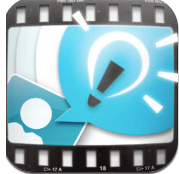 ShowbieGrid paper (below)Pattern Blocks by math learning center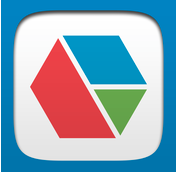 Resources/AT Tips: Math Makes Sense 4 Explain Everything ShowbieGrid paper (below)Pattern Blocks by math learning centerResources/AT Tips: Math Makes Sense 4 Explain Everything ShowbieGrid paper (below)Pattern Blocks by math learning centerLesson ProcedureLesson ProcedureLesson ProcedureI do: Activate Prior Knowledge - Have students show different ways these decreasing patterns could be extended.              80, 40, …              925, 825, ….              1000, 500, …The elements that make up increasing and decreasing patterns are called terms. Each term builds on the previous term.Using concrete examples show how patterns can be represented in different way. E.g. 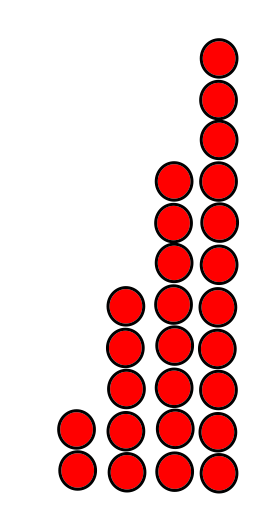 Review the connect section on page 11 of Math Makes Sense 4I do: Activate Prior Knowledge - Have students show different ways these decreasing patterns could be extended.              80, 40, …              925, 825, ….              1000, 500, …The elements that make up increasing and decreasing patterns are called terms. Each term builds on the previous term.Using concrete examples show how patterns can be represented in different way. E.g. Review the connect section on page 11 of Math Makes Sense 4I do: Activate Prior Knowledge - Have students show different ways these decreasing patterns could be extended.              80, 40, …              925, 825, ….              1000, 500, …The elements that make up increasing and decreasing patterns are called terms. Each term builds on the previous term.Using concrete examples show how patterns can be represented in different way. E.g. Review the connect section on page 11 of Math Makes Sense 4You do:  Math Makes Sense 4 page 12 – 1 (students will need guidance setting this question up), 2 allow students to use pattern blocks or the pattern block app on their iPads, 3Complete practice sheet (below) and pass in using showbieYou do:  Math Makes Sense 4 page 12 – 1 (students will need guidance setting this question up), 2 allow students to use pattern blocks or the pattern block app on their iPads, 3Complete practice sheet (below) and pass in using showbieWe do: Students will collaborate to make an explain everything screencast. Students will create a screencast with an extending pattern in multiple representations. Must have two charts and a concrete example. Students use the Showbie app to pass these in.We do: Students will collaborate to make an explain everything screencast. Students will create a screencast with an extending pattern in multiple representations. Must have two charts and a concrete example. Students use the Showbie app to pass these in.We share:Share and celebrate screencast made by students. Have a few students share their screencast on the smartboard with the class.We share:Share and celebrate screencast made by students. Have a few students share their screencast on the smartboard with the class.DifferentiationDifferentiationDifferentiationAdaptations: Students use pattern blocks and build growing patterns, plot the pattern in a chart.Enrichment: Math Makes Sense page 13 question 4Enrichment: Math Makes Sense page 13 question 4Assessment:Students are continuously assessed for comprehension and application. Support is given when students are struggling with the conceptStudents demonstrate their understanding through using concrete materials and charts. Assessment:Students are continuously assessed for comprehension and application. Support is given when students are struggling with the conceptStudents demonstrate their understanding through using concrete materials and charts. Assessment:Students are continuously assessed for comprehension and application. Support is given when students are struggling with the conceptStudents demonstrate their understanding through using concrete materials and charts. Notes:Notes:Notes:FigureNumber of Grey SquaresNumber of White Squares1234